Örnek No:Numuneyi Gönderen Firma:    Numune İle İlgili Bilgiler:    Talep Edilen Analizler / Metotları:    Analiz Sonuç Raporunun Bildirilmesi:    Telefon                           Kargo                             Faks                               Elden     Varsa Talep Edilen Şahit Numune Saklama Süresi :Numuneyi Teslim Eden                                                                    Numuneyi Teslim Alan        …./…./……..                                                                                     …./…./……..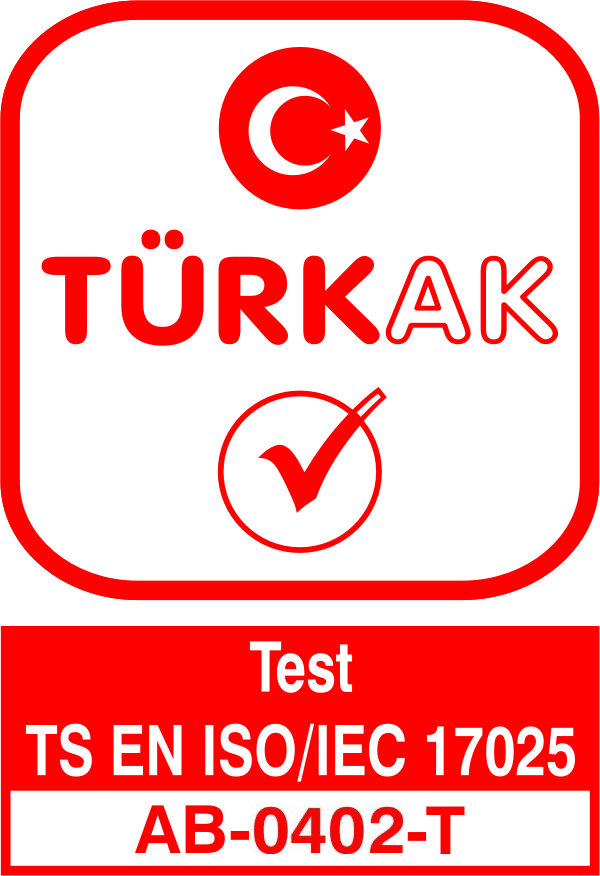                                     DÜZCE TİCARET BORSASI ÖZEL GIDA KONTROL LABORATUARI                                           Dikmeli Köyü D-100 Kenarı Sok. No:157/2  Çilimli / DÜZCE                                                      Tel: 0 380 536 51 13     Faks: 0 380 536 51 14           Web:www.dtbgidalab.com.tr             Email:info@dtbgidalab.com.trAdı                                              :Adresi                                         :Tel / Faks                                    :e-mail                                          :Yetkili Kişi                                   :Numune Adı                               :Parti No                                      :Numunenin Geliş Tarihi             :Ambalajı / Miktarı                       :Üretim ve Son Kullanma Tarihi  :Numunenin Fiziksel Özellikleri   :Aflatoksin AnaliziRhone IFUPeroksit AnaliziTS EN ISO 3960Serbest Yağ Asitliği AnaliziTS EN ISO 660Yağ Tayini AnaliziTS EN ISO 659*Analiz raporu sadece dilekçede belirtilen numaraya fakslanır. Fakstan doğabilecek müşteri gizliliğinin korunamamasından laboratuarımız sorumlu değildir.* Özel İstek numunelerinin şahit saklama süresi belirtilmediği taktirde analiz raporunun müşteriye iletilmesinden itibaren 3 gündür.*Analiz raporu sadece dilekçede belirtilen numaraya fakslanır. Fakstan doğabilecek müşteri gizliliğinin korunamamasından laboratuarımız sorumlu değildir.* Özel İstek numunelerinin şahit saklama süresi belirtilmediği taktirde analiz raporunun müşteriye iletilmesinden itibaren 3 gündür.